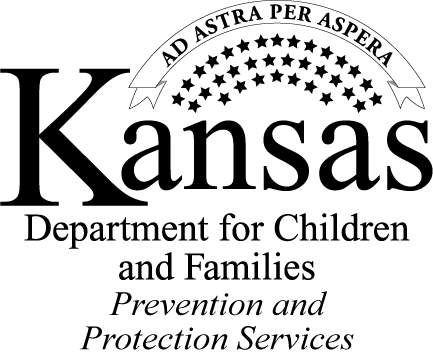 Section 1Section 1Section 1Section 1Section 1Section 1Section 1Section 1Section 1Section 1Young Adult Name:Young Adult Name:Facts Case #:County:County:Local DCF Office:Assigned DCF Staff:Assigned DCF IL Coordinator:Provider:Assigned Provider Staff:Phone:Email:Date Aftercare started:Date Aftercare started:Agreement in Effect From:To:Section 2 Section 2 Section 2 Section 2 Section 2 Section 2 Section 2 Section 2 Section 2 Section 2 Aftercare Achieved Through:Aftercare Achieved Through:Aftercare Achieved Through:Aftercare Achieved Through:Aftercare Achieved Through:Aftercare Achieved Through:Aftercare Achieved Through:Aftercare Achieved Through:Aftercare Achieved Through:Aftercare Achieved Through: APPLA APPLA APPLAYoung Adult Strengths and Resources:Young Adult Strengths and Resources:Young Adult Strengths and Resources:Young Adult Strengths and Resources:Young Adult Strengths and Resources:Young Adult Strengths and Resources:Young Adult Strengths and Resources:Young Adult Strengths and Resources:Young Adult Strengths and Resources:Young Adult Strengths and Resources:Services That Will Continue:Services That Will Continue:Services That Will Continue:Services That Will Continue:Services That Will Continue:Services That Will Continue:Services That Will Continue:Services That Will Continue:Services That Will Continue:Services That Will Continue:Services That Will Not Continue:Services That Will Not Continue:Services That Will Not Continue:Services That Will Not Continue:Services That Will Not Continue:Services That Will Not Continue:Services That Will Not Continue:Services That Will Not Continue:Services That Will Not Continue:Services That Will Not Continue:Frequency and method of contacts between case manager and young adult:Frequency and method of contacts between case manager and young adult:Frequency and method of contacts between case manager and young adult:Frequency and method of contacts between case manager and young adult:Frequency and method of contacts between case manager and young adult:Frequency and method of contacts between case manager and young adult:Frequency and method of contacts between case manager and young adult:Frequency and method of contacts between case manager and young adult:Frequency and method of contacts between case manager and young adult:Frequency and method of contacts between case manager and young adult:Identifying documents needed by Young Adult:Identifying documents needed by Young Adult:Identifying documents needed by Young Adult:Identifying documents needed by Young Adult:Identifying documents needed by Young Adult:Identifying documents needed by Young Adult:Identifying documents needed by Young Adult:Identifying documents needed by Young Adult:Identifying documents needed by Young Adult:Identifying documents needed by Young Adult:Section 3 Section 3 Section 3 Section 3 Section 3 Maintenance Objective (if applicable):      Maintenance Objective (if applicable):      Maintenance Objective (if applicable):      Maintenance Objective (if applicable):      Maintenance Objective (if applicable):      Task #Measurable Short-Term Tasks Toward Achievement of GoalResponsible PersonTarget DateAchieved DateCriteria for Success (What will be Different)Criteria for Success (What will be Different)Criteria for Success (What will be Different)Criteria for Success (What will be Different)Criteria for Success (What will be Different)Section 5Section 5Section 5Section 5Section 5Section 5Signatures/Dates Signatures/Dates Signatures/Dates Signatures/Dates Signatures/Dates Signatures/Dates I have participated in the development of this agreement and will maintain contact as planned.  I have participated in the development of this agreement and will maintain contact as planned.  I have participated in the development of this agreement and will maintain contact as planned.  I have participated in the development of this agreement and will maintain contact as planned.  I have participated in the development of this agreement and will maintain contact as planned.  I have participated in the development of this agreement and will maintain contact as planned.  Young Adult SignatureYoung Adult SignatureDateCase Manager SignatureCase Manager SignatureDate